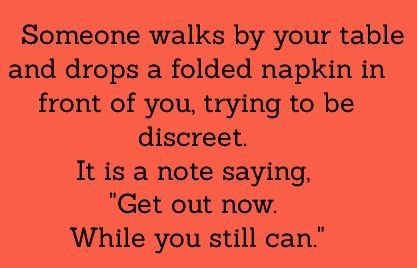 Choose One. Write at least a page.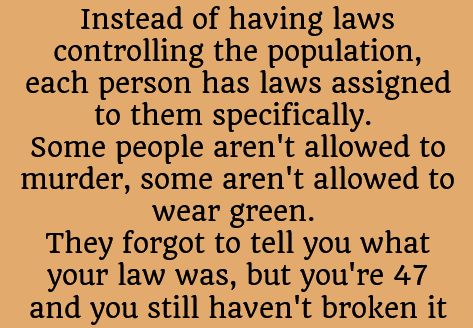 